           Conquistador at Market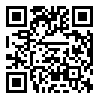 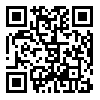 Cleric at Market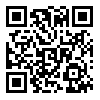 Moctezuma at the Market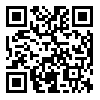 Commoner at the Market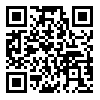 Spaniard at a ballgame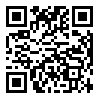 Aztec Priest at the ballgame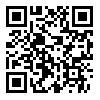 Moctezuma at the ballcourt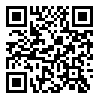 Commoner at the ballgame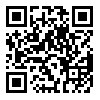 Cortes at the Temple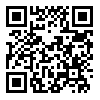 Aztec Priest at the temple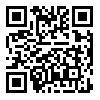 Moctezuma at the temple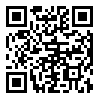 Commoner at the temple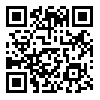 Cortes at War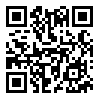 Moctezuma at war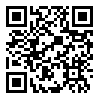 Commoner at war